Hast du Fieber? – über Krankheiten sprechenSprachniveau A2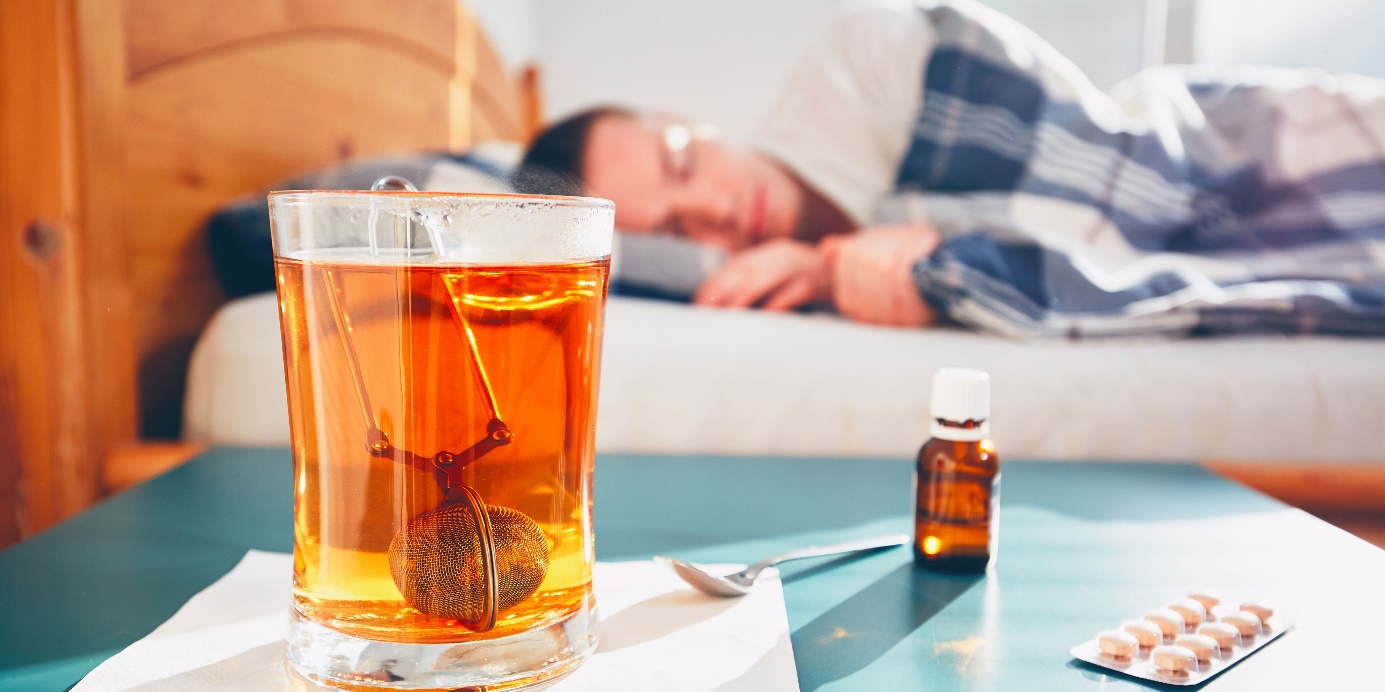 Alex (15 Jahre) ist heute nicht in der Schule. Er fühlt sich nicht gut. Sein Freund Sascha (15 Jahre) will wissen, was los ist, und schreibt ihm eine Nachricht.Sascha – 07:45Hey, wo bleibst du denn?! Wir schreiben gleich Mathe, schon vergessen? Hast du verschlafen?
© privat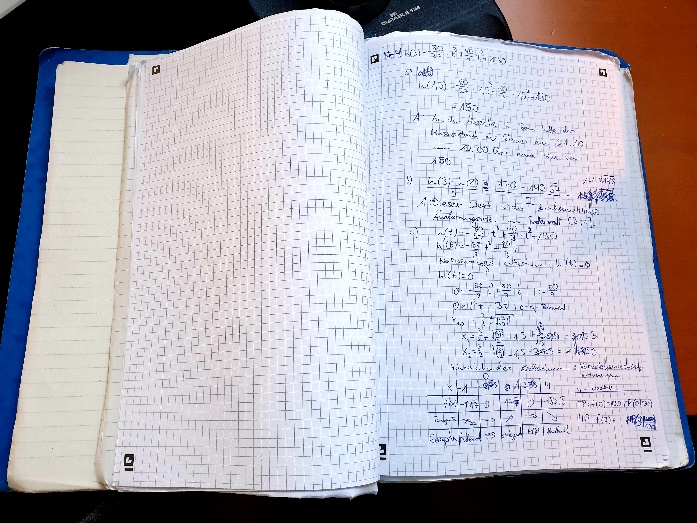 Alex – 07:47Nein, aber ich liege im Bett. Mir geht es gar nicht gut.Sascha – 07:48Ja, ja! Du hast nur Angst vor dem Mathe-Test! Alex – 07:50Nein, ich schwör’! Ich bin total krank. Ich konnte die ganze Nacht nicht schlafen, mir war heiß und kalt und ich habe furchtbare Halsschmerzen.Sascha –07:51Hast du Fieber? 🤒Alex – 07:52
© privat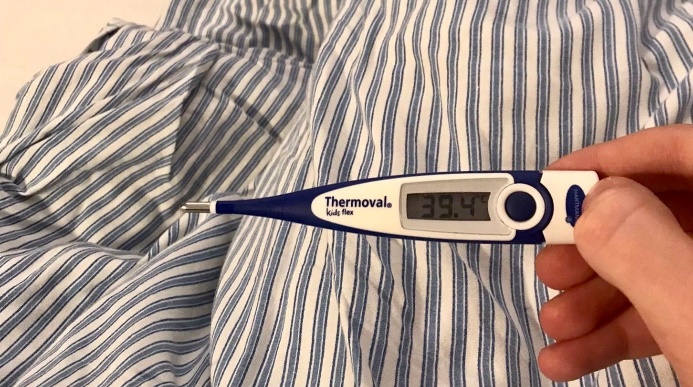 Sascha – 07:53Das ist ja voll viel!!! 😱 Du musst zum Arzt! Alex – 07:54Du sprichst jetzt schon wie meine Mutter! Ich will einfach nur schlafen.Sascha – 07:54Hoffentlich ist es nichts Schlimmes. Alex – 07:54Nein, es wird schon! Aber Mathe kann ich definitiv nicht schreiben. Sascha – 07:55Ich muss aber leider. In 5 Minuten geht’s los. Ich melde mich.Alex – 07:56Drück dir die Daumen 🖔!Sascha – 13:20Hey, schläfst du? Axel – 13:21Wie denn?! Meine Eltern rufen ständig an, um zu fragen, wie es mir geht.Sascha – 13:22Und? Geht es dir besser? Was macht deine Erkältung?Alex – 13:24Ich war beim Arzt. Ich bin nicht erkältet, ich habe eine richtige Angina. Deshalb tut es so weh, wenn ich schlucke.Sascha – 13:26Und was musst du dagegen tun? Darfst du nichts mehr essen und trinken? ;-)Alex – 13:29Im Gegenteil! Ich soll tausend Medikamente schlucken 🙃 und ganz viel von diesem scheußlichen Tee trinken! Würg
© privat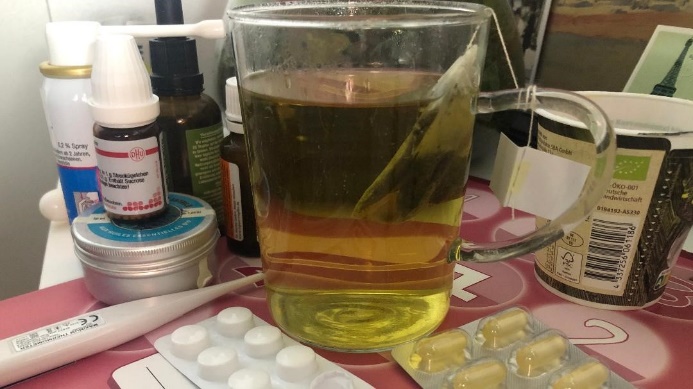 Sascha – 13:30Autsch!! Alex – 13:32Und der Arzt hat gesagt, ich soll unbedingt im Bett bleiben, bis das Fieber ganz weg ist.Sascha – 13:33Du darfst nicht aufstehen?! Und was ist mit dem Hockeyturnier am Samstag?Alex – 13:36Mach dich nicht verrückt. Bis dahin bin ich doch wieder fit! Miezi passt ja auf mich auf 😉.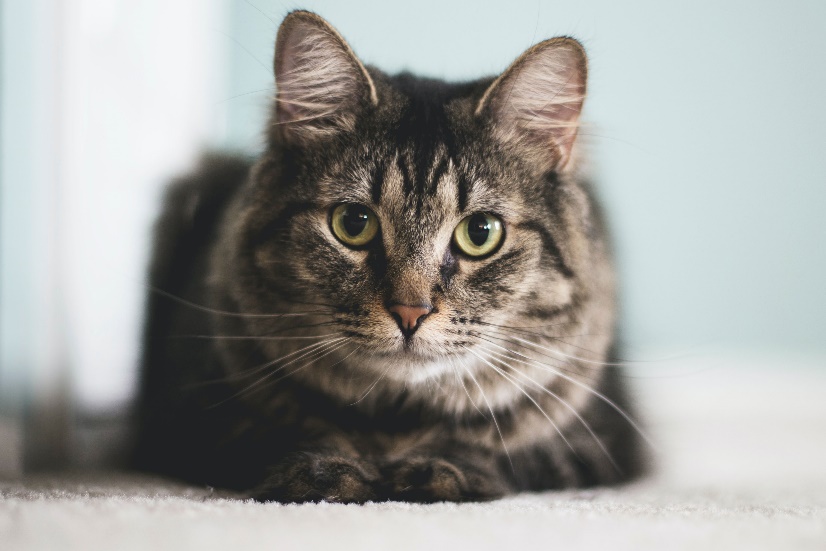 © Kari Shea/UnsplashSascha – 13:37Sie hat einen richtigen Kontrollblick! 👀Alex – 13:40Seit heute Morgen liegt sie da und guckt mich an! Voll süß, oder?Sascha – 13:42Ist euch nicht zu langweilig? 😴Alex – 13:44Na ja, es geht. Ich darf ja mehr gamen als sonst 😉.Sascha – 13:45Aha, interessant! Wenn das so ist, kannst du also auch ein bisschen was für die Schule tun!Alex – 13:46Haha, sehr witzig! Wie war Mathe?Sascha – 13:49Ganz gut! Alex – 13:50Echt jetzt? War’s einfach?Sascha – 13:51Wir haben einfach nicht geschrieben … Sascha – 13:52weil die Hälfte der Klasse krank ist! Sascha – 13:54Den Test schreiben wir also erst nächste Woche, wenn du wieder gesund bist! Glück gehabt, oder? 😉Alex – 13:55Ich glaube, ich bekomme wieder Fieber 😳.Dorothée Kersting arbeitet als freie Autorin in Hamburg.